Installation Instructions   					                                             	             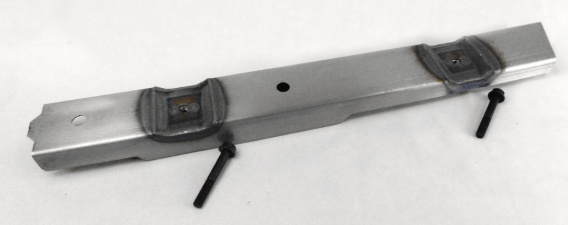 IMPORTANT: Read and understand the “General Instructions for Installing SafeTCap Frame Repair Kits” before you begin.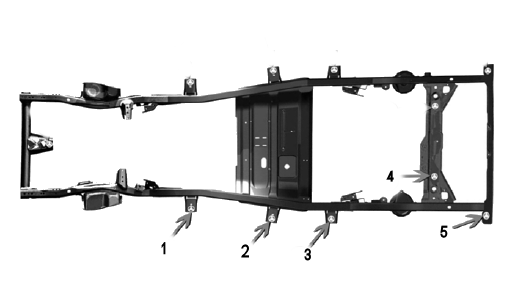 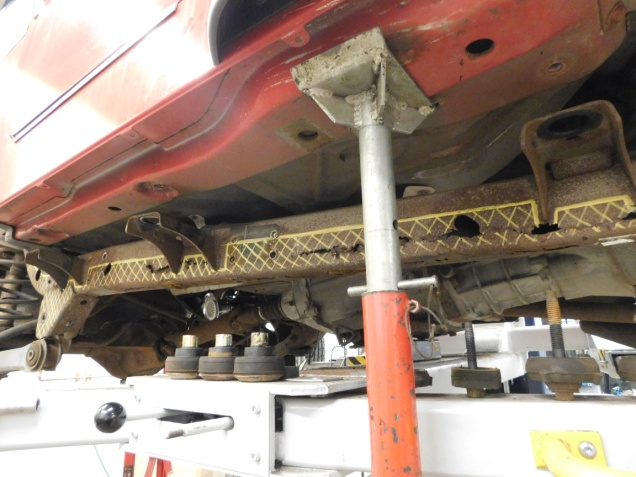 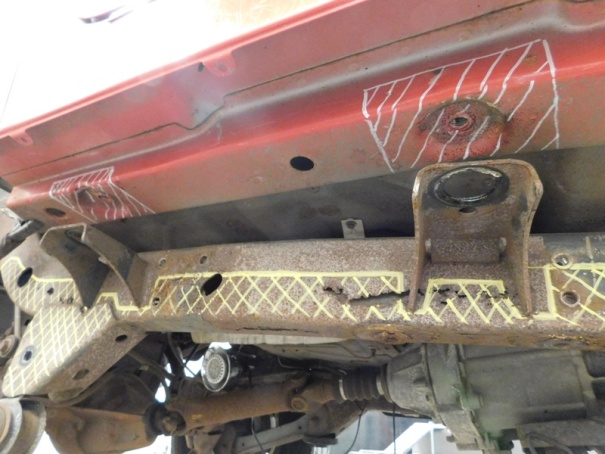 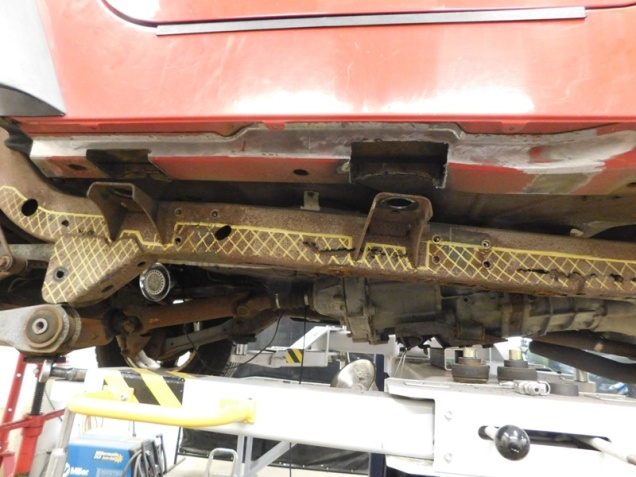 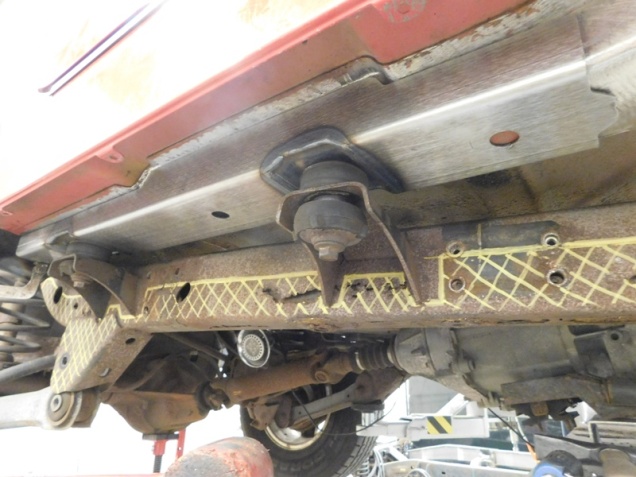 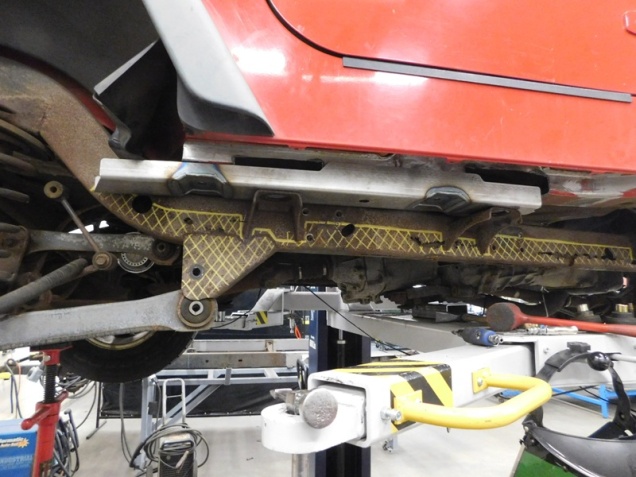 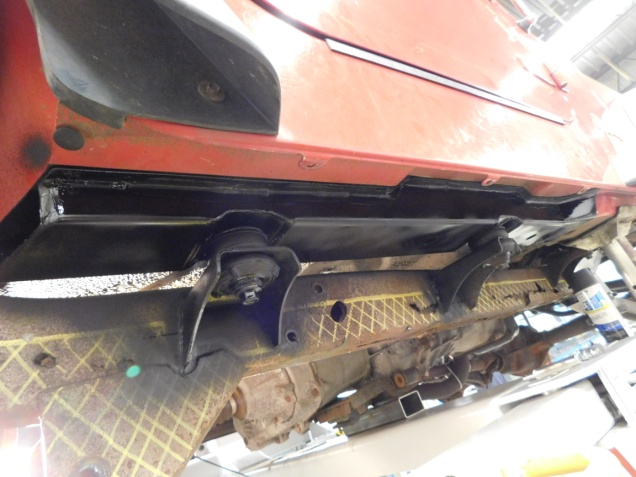 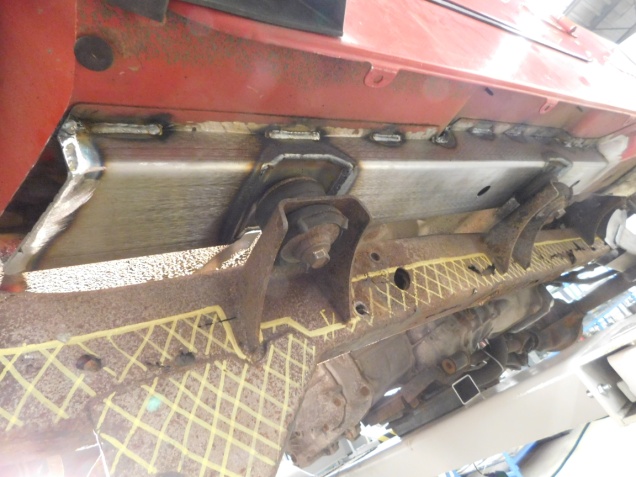 